Предмет: Литературное чтение        Класс: 4.1 класс        Сыреева Ирина НиколаевнаТехнологическая карта изучения темыД.Н. Мамин-Сибиряк «Приёмыш»Тема: Д.Н.Мамин-Сибиряк «Приёмыш»Цель: Учить давать характеристику героям рассказа, отрабатывать навык правильного выразительного чтенияЗадачи: Образовательные:Учить доказывать свою точку зрения.Учиться опровергать мнения других и отстаивать своё мнение, используя знания, полученные на уроках чтения и природоведения. Развивающие:Развивать у школьников умение выделять главное, существенное, обобщать, логически излагать свои мысли.Развивать орфографическую зоркость учащихся, познавательную активность.Воспитательные:Формировать умение работать в группе (выслушивать мнение товарища,  обсуждать проблемы, приходить к единому мнению).Содействовать воспитанию любви к предмету, воспитанию дружеских отношений.воспитывать бережное отношение к людям и их чувствам;воспитывать интерес к русскому языку;УУД: Предметные УУД: выбирать языковые средства для эффективного решения коммуникативной задачи в соответствии с целями и условиями общения; разграничивать слова.Познавательные УУД: находить в тексте слова по заданному признаку, оценивать собственную речь и речь собеседника с точки зрения соблюдения правил речевого этикета.Регулятивные УУД: формулировать тему урока, ставить учебные задачи, контролировать последовательность действий при списывании, правильность и аккуратность записи; оказывать в сотрудничестве необходимую взаимопомощь.Коммуникативные УУД: учиться слушать и слышать учителя и одноклассников, совместно обсуждать предложенную проблему, уважительно относиться к позиции другого.Личностные УУД: осознавать значимость этикетных слов в устной и письменной речи; высказывать свою точку зрения и уважать мнение собеседника, формировать умения высказывать суждения.Оборудование: выставка книг Д.Н.Мамина – Сибиряка для детей, “Толковый словарь”, бочонок с заданиями, компьютерные слайды, выполненные в программе Power Point. Формы  работы:	Фронтальная, индивидуальная работа, групповая работа.Этапы  урокаХод урокаФормирование УУДМотивационный этап- Дети, однажды один писатель сказал: (Слайд 1).“Человек, который понимает природу – благородный, чистый, и добрый».- Предположите, о чем пойдет речь сегодня на уроке?- Мы поговорим с вами и о природе и о важном качестве человека, о нем говорится в стихотворении « Сердец доброта» ( читает ученик)Личностные УУД: Формирование умения высказывать сужденияII. Актуализация знаний - Что такое доброта? Назовите антоним этого слова. (зло)- Что есть зло?- В нашей жизни существует добро и зло, значит, люди могут творить и злые и добрые дела.- Как вы думаете, легко ли быть добрым? Каких людей, по-вашему больше, злых или добрых?- Человек по отношению к кому может быть добрым? ( животным, людям)- Какого же человека можно назвать добрым?-Сегодня на уроке мы продолжим знакомство с произведениями русских писателей, будем читать, писать, сравнивать, свободно говорить, обсуждать и рассуждать, думать, высказывать своё мнение и слушать чужое, учиться спорить. Предметные УУД: выбирать языковые средства для эффективного решения коммуникативной задачи в соответствии с целями и условиями общения; Личностные УУД: осознавать значимость этикетных слов в устной и письменной речи; высказывать свою точку зрения и уважать мнение собеседника, формировать умения высказывать суждения.III.Проверка домашнего задания«Мозговой штурм»- С произведениями каких писателей вы уже знакомы?Мы знакомы с произведениями Пушкина, Лермонтова, Тургенева, Некрасова, Зощенко, Толстого, Паустовского….- А теперь – “Мозговой штурм”. “Заморочки из бочки”.- Узнайте героя по событию, которое случилось в его жизни.Даётся одно задание на группу. Дети читают его и обсуждают.1. Этот герой работал врачом на корабле. Однажды его корабль потерпел крушение, и он оказался в плену у маленьких человечков. (Гулливер).2. Как рассказывал сам этот герой, он сумел вытащить себя из болота за косичку от парика, летал на пушечном ядре, вывернул наизнанку злого волка и застрелил бешеную шуб. (Барон Мюнгаузен).3. Этот мальчик в наказание за невежливость был превращён гномом в маленького человечка и совершил путешествие вместе со стаей гусей.(Нильс)4.Эта героиня побежала за белым кроликом, но потом провалилась в глубокий колодец и оказалась в необычной стране.( Алиса)5 . Единственный мальчик на свете, который никогда не вырастал. (Питер Пэн)Личностные УУД: Формирование  умения работать с ИКТ(поиск информации)Личностные УУД: Формирование умения анализировать и давать  оценку своим действиямIV. Подготовка  к восприятию нового материала: (Слайд 2)- А какое произведение мы начнём изучать сегодня, вы узнаете, если расшифруете эти квадраты. Соотнесите буквы левого квадрата  с цифрами правого столбика.- Сегодня на уроке, мы познакомимся с рассказом «Приемыш».- Не читая произведения, ответьте, какие ассоциации возникают у вас, когда слышите это слово - приёмыш? (приют, сирота, детский дом, одиночество)Составление кластера на доскеДети говорят, на доске записываю словаРегулятивные УУД: Формулировать тему урока. Ставить учебные задачиЛичностные УУД: осознавать значимость этикетных слов в устной и письменной речи; высказывать свою точку зрения и уважать мнение собеседника, формировать умения высказывать суждения.V. Этап осмысления: (Слайд 3)-Какой же вывод следует? Приёмыш – сирота, которого взяли на воспитание чужие люди- И сегодня мы с вами узнаем, а каком приёмыше идёт речь в нашем произведении. Личностные УУД: Формирование умения анализировать и давать  оценку своим действиямVI. Работа с учебником:-Найдите произведение в учебнике.- Кто автор его? ( Д.Н. Мамин - Сибиряк)- Прежде чем прочитать наше произведение, хочется, чтобы вы лучше узнали о жизни и творчестве писателя.1.Сведения об авторе (Слайд 4)Об авторе рассказывают подготовленные ученики: Дмитрий Наркисович Мамин-Сибиряк родился в семье заводского священника. Детские годы его прошли в маленьком посёлке на Урале. Дмитрий Наркисович рос в бедной семье. В доме на счету была каждая копейка.Родители его были добрыми людьми. Они научили мальчика любить книгу. Он зачитывался Пушкиным и Гоголем, Тургеневым и Некрасовым.Прошли годы. Мамин - Сибиряк стал писателем. Он создал десятки романов и повестей, сотни рассказов. С любовью изображал в них простой народ и красоту уральской природы.Особая страница его творчества – рассказы для детей. За рассказы “Зимовье на Студеной” и “Емеля и охотник” Мамин - Сибиряк получил золотую медаль и премию.“ Это счастье писать для детей”,- говорил он.Писал Мамин - Сибиряк и сказки, которые он рассказывал своей дочке Алёнушке. Девочка росла без матери. Она давно умерла. И отец делал для девочки всё, чтобы ей жилось хорошо. Так они вдвоём проводили долгие зимние вечера - отец и дочь. Сказки автор издал отдельной книгой, которую назвал “ Алёнушкины сказки”. Эту книгу вы видите на нашей выставке. Она очень нравится всем детям. Можете взять и почитать. Прелестью данной книги является мудрый, добрый взгляд на природу и на наших “братьев меньших”. - Какие произведения Д.Н. Мамина – Сибиряка вы читали?2.Работа по выставке книг  (Слайд 5)Коммуникативные УУД: учиться слушать и слышать учителя и одноклассников, совместно обсуждать предложенную проблему, уважительно относиться к позиции другого.VII.  Работа с текстом:- Ребята, читать рассказ мы будем по частям.- При чтении встретятся трудные слова и выражения, попытаемся заранее объяснить их смысл. – Как вы их понимаете?1. Словарная работа (Слайды 6-7)2. Чтение текста: а)Чтение 1 части (Читает ученик, хорошо владеющий техникой чтения) Обсуждение прочитанного:- Почему хозяина избушки не оказалось дома?- Как вы думаете, кто же был Приёмышем?- Какие еще слова из прочитанного мы могли бы поместить в кластер?( Добавляется кластер. Слова пишутся мелком другого цвета).- Как лебедь оказался у Тараса?- Как вы считаете, правильно ли поступил Тарас?- А как бы вы поступили на его месте?б) Чтение 2 части самостоятельно. Работа с текстом после чтения:- Расскажите, как Тарас говорил о лебеде?- Какой питомец жил еще у Тараса? - Прочитайте отрывок, как Соболько дружил с приемышем?- Давайте сравним этих двух питомцев.(Диаграмма Венн)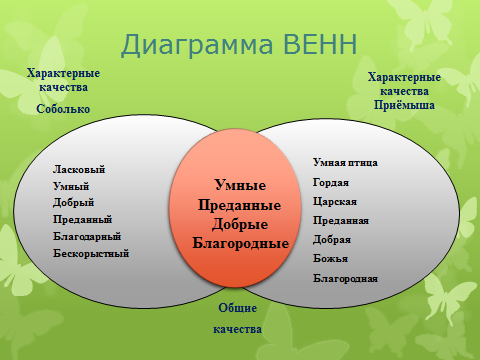 ФизминуткаРелаксация  (просмотр видеоролика)-  В этой презентации вы увидите красоту природы, а смотреть вы ее будете на фоне музыки, которая называется «Утро в лесу», а написал эту музыку композитор Эдвард Григ.- Где мы с вами встречали это имя?  в) Чтение 3 части.- Как Тарас доказывает, что он не одинок на сайме? Прочитайте.- Доволен ли был Тарас своим питомцем? Прочитайте отрывок.- В чем же проявлялась гордость птицы. Найдите отрывок в тексте, прочитайте– А что вы узнали из этой части о жизни Тараса?- Составьте рассказ о старом Тарасе по вопросам. (Слайд 8)Вопросы на слайде:Кто такой Тарас?Чем он занимался?Где он жил?Как относился к природе?Почему он приютил лебедя?(Тарас старый человек. Жил около леса на Светлом озере. Он был рыбаком. К природе относился бережно, оберегал природу. Тарас был добрым человеком.)- Давайте те качества Тараса, которые ему присуще.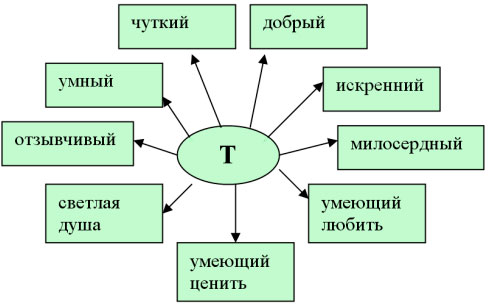 Прогнозирование:- Как вы думаете, каким будет конец этой истории? г) Чтение последней части рассказа. (Читает учитель) - Я буду читать, а вы слушайте и думайте над вопросом. Совпало ли ваше мнение с авторским? ( Заслушиваются ответы учащихся)- Каким автор увидел Тараса осенью?- Почему он так сильно изменился- Тосковал ли старик по своему лебедю?- Легко ли расставаться с другом?Коммуникативные УУД: учиться слушать и слышать учителя и одноклассников, совместно обсуждать предложенную проблему, уважительно относиться к позиции другого.Личностные УУД: Формирование умения анализировать и давать  оценку своим действиямVIII. Анализ художественного произведения. Рефлексия. (Слайд 9)- Как вы думаете, ребята, что было бы правильнее:Вопросы на слайде: Поступить с лебедем так, как это сделал Тарас? Подрезать крылья птице и навсегда её сделать ручной? Силой удержать в избушке до зимних холодов, а затем оставить зимовать, а весной подпустить к какой-нибудь стае лебедей?( Дети, конечно, должны выбрать первую версию, т.к. птице нужна свобода)Личностные УУД: Формирование умения анализировать и давать  оценку своим действиямЛичностные УУД: осознавать значимость этикетных слов в устной и письменной речи; высказывать свою точку зрения и уважать мнение собеседника, формировать умения высказывать суждения.- Как вы думаете, вернётся ли к Тарасу лебедь весной?- Кто думает, что вернётся, становитесь с одной стороны класса, а кто думает, что не вернётся, становитесь с другой стороны.- А теперь спорьте, доказывайте, но уважайте, пожалуйста, друг друга, давайте время высказаться своим товарищам, умейте выслушать собеседника. ( Дети спорят, доказывают)Класс делится на 2 динамичные группы, в которых дети меняются местами в зависимости от мнения. Вывод делают сами учащиеся.. .XIX. Обобщение по уроку:“ Кубизм” Устная работа. (Слайд 10)Задания группам, написанные на гранях куба:1 Опишите внешность и характер Приёмыша. 2 Сравните поведение лебедя летом и осенью. 3 Докажите, что Соболько и Приёмыш были дороги Тарасу.4 Проанализируйте: умышленно или случайно Приёмыш ушёл от Тараса.5 Подумайте и скажите, где можно применить знания, полученные в рассказе?(Заслушиваются ответы учащихся)Коммуникативные УУД: учиться слушать и слышать учителя и одноклассников, совместно обсуждать предложенную проблему, уважительно относиться к позиции другогоXIX. Обобщение по уроку:“ Кубизм” Устная работа. (Слайд 10)- Что же Д.Н. Мамин-Сибиряк хотел сказать нам этим произведением, какую главную мысль определил? Доброта — это богатство, щедрость души человека.- Какие пословицы можно применить к данному произведению?Жизнь дана на добрые дела.Свет не без добрых людей.Доброму человеку и чужая болезнь к сердцу.Добра желаешь, добро и делай.Личностные УУД: Формирование умения анализировать и давать  оценку своим действиямX. Итог урока:- Чему учились на уроке?- Какие чувства вызвал у вас рассказ?- Что помог понять вам рассказ?- Какой вывод по уроку можно сделать?Запись в тетрадях в таблицу:Для меня было сложным…Мне понравилось…Коммуникативные УУД: учиться слушать и слышать учителя и одноклассников, совместно обсуждать предложенную проблему, уважительно относиться к позиции другогоXI. Домашнее задание:Написать отзыв или небольшое “эссе”Составление синквейна «Приемыш», «Доброта»*3. Составить рассказ на тему “ История одного лебедя”.Личностные УУД: Формирование умения анализировать и давать  оценку своим действиям